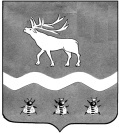 Межведомственная комиссия по охране труда в ЯКОВЛЕВСКОМ МУНИЦИПАЛЬНОМ ОКРУГЕ692361, Приморский край, Яковлевский округ, с. Яковлевка, пер. Почтовый, 7, т./ф. (42371) 91620Протокол 02 ноября 2023 г.    11.00                                                                                       с. Яковлевка              Повестка дня:О выполнении решения МВК по охране труда  Яковлевском муниципальном округе от 20 сентября 2023 года. «Об исполнении поручения Минтруда России от 30 мая 2023 года, в целях профилактики и предупреждения производственного травматизма, обеспечения безопасности при проведении работ в ограниченных и замкнутых пространствах, в том числе при эксплуатации сетей водоснабжения и канализации в организации жилищно коммунального хозяйства находящейся на территории Яковлевского муниципального округа  ООО «Водоканал»».          Докладчик: Генеральный директор ООО «Водоканал» Наталья Викторовна Зонова.         2.   О выполнении решения МВК по охране труда в Яковлевском муниципальном округе от 20 сентября 2023 года «Об исполнении поручения Минтруда России от 30 мая 2023 года, в целях профилактики и предупреждения производственного травматизма, обеспечения безопасности при проведении работ в ограниченных и замкнутых пространствах, в том числе при эксплуатации сетей водоснабжения в организации жилищно коммунального хозяйства находящейся на территории Яковлевского муниципального округа  производственном участке «Яковлевский» теплового района «Анучинский» Арсеньевского филиала КГУП «Примтеплоэнерго»».          Докладчик: специалист по охране труда теплового района «Анучинский» Арсеньевского филиала КГУП «Примтеплоэнерго» Таряник Л.И.3. О выполнении решения МВК по охране труда в Яковлевском муниципальном районе от 10 октября 2022 года  «О работе администрации СПК колхоза «Полевой» председатель Павел Алексеевич Кравчук по соблюдению законодательства об охране труда по состоянию на 01 ноября 2023 года (Об организации проведения предварительных и периодических медицинских осмотров работников. Об обеспечении работников спецодеждой, спецобувью и другими средствами индивидуальной защиты. О прохождении обучения по охране труда. О проведении специальной оценки условий труда. Об оценке профессиональных рисков на рабочих местах.  О подготовке документов по охране труда, наличие которых носит обязательный характер)».          Докладчик: председатель СПК колхоза «Полевой»  Павел Алексеевич Кравчук.         4. О работе администрации ООО «Кедр», пункта приема и отгрузки древесины № 535, генеральный директор Аббасов Гара Аббасович Оглы по соблюдению законодательства об охране труда по состоянию на 01 ноября 2023 года «Об организации проведения предварительных и периодических медицинских осмотров работников. Об обеспечении работников спецодеждой, спецобувью и другими средствами индивидуальной защиты. О прохождении обучения и проверки знаний по охране труда. О проведении инструктажей по охране труда и оказанию первой помощи пострадавшим. О проведении специальной оценки условий труда. Об оценке профессиональных рисков на рабочих местах. О подготовке документов по охране труда, наличие которых носит обязательный характер».         Докладчик: Генеральный директор ООО «Кедр», пункта приема и отгрузки древесины № 535, Аббасов Гара Аббасович Оглы.          5. О выполнении решения МВК по охране труда в Яковлевском муниципальном округе от 20 сентября 2023 года «О работе администрации ООО «Тайга» генеральный директор Горохов Алексей Алексеевич по соблюдению законодательства об охране труда по состоянию на 01 ноября 2023 года «Об организации проведения предварительных и периодических медицинских осмотров работников. Об обеспечении работников спецодеждой, спецобувью и другими средствами индивидуальной защиты. О прохождении обучения и проверки знаний по охране труда. О проведении инструктажей по охране труда и оказанию первой помощи пострадавшим. О проведении специальной оценки условий труда. Об оценке профессиональных рисков на рабочих местах. О подготовке документов по охране труда, наличие которых носит обязательный характер»».        Докладчик: Генеральный директор ОАО «Тайга» Горохов Алексей Алексеевич.         6. О плане работы межведомственной комиссии по охране труда в Яковлевском муниципальном округе на 2024 год.          Докладчик: главный  специалист по государственному управлению охраной труда Администрации Яковлевского муниципального округа Абраменок Оксана Алексеевна;СЛУШАЛИ:О выполнении решения МВК по охране труда  Яковлевском муниципальном округе от 20 сентября 2023 года. «Об исполнении поручения Минтруда России от 30 мая 2023 года, в целях профилактики и предупреждения производственного травматизма, обеспечения безопасности при проведении работ в ограниченных и замкнутых пространствах, в том числе при эксплуатации сетей водоснабжения и канализации в организации жилищно коммунального хозяйства находящейся на территории Яковлевского муниципального округа  ООО «Водоканал»».         Генеральный директор ООО «Водоканал» Наталья Викторовна Зонова: (доклад прилагается).         2.   О выполнении решения МВК по охране труда в Яковлевском муниципальном округе от 20 сентября 2023 года «Об исполнении поручения Минтруда России от 30 мая 2023 года, в целях профилактики и предупреждения производственного травматизма, обеспечения безопасности при проведении работ в ограниченных и замкнутых пространствах, в том числе при эксплуатации сетей водоснабжения в организации жилищно коммунального хозяйства находящейся на территории Яковлевского муниципального округа  производственном участке «Яковлевский» теплового района «Анучинский» Арсеньевского филиала КГУП «Примтеплоэнерго»».         Докладчик: мастер РЭУ производственного участка «Яковлевский» теплового района «Анучинский» Арсеньевского филиала КГУП «Примтеплоэнерго» Шпарчинская Тамара Александровна: (доклад прилагается).3. О выполнении решения МВК по охране труда в Яковлевском муниципальном районе от 10 октября 2022 года  «О работе администрации СПК колхоза «Полевой» председатель Павел Алексеевич Кравчук по соблюдению законодательства об охране труда по состоянию на 01 ноября 2023 года (Об организации проведения предварительных и периодических медицинских осмотров работников. Об обеспечении работников спецодеждой, спецобувью и другими средствами индивидуальной защиты. О прохождении обучения по охране труда. О проведении специальной оценки условий труда. Об оценке профессиональных рисков на рабочих местах.  О подготовке документов по охране труда, наличие которых носит обязательный характер)».         Председатель СПК колхоза «Полевой»  Павел Алексеевич Кравчук (доклад прилагается).         4. О работе администрации ООО «Кедр», пункта приема и отгрузки древесины № 535, генеральный директор Аббасов Гара Аббасович Оглы по соблюдению законодательства об охране труда по состоянию на 01 ноября 2023 года «Об организации проведения предварительных и периодических медицинских осмотров работников. Об обеспечении работников спецодеждой, спецобувью и другими средствами индивидуальной защиты. О прохождении обучения и проверки знаний по охране труда. О проведении инструктажей по охране труда и оказанию первой помощи пострадавшим. О проведении специальной оценки условий труда. Об оценке профессиональных рисков на рабочих местах. О подготовке документов по охране труда, наличие которых носит обязательный характер».            В связи с тем, что генеральный директор ООО «Кедр» Аббасов Гара Аббасович Оглы  не принял участие на заседании  межведомственной комиссии по охране труда в Яковлевском муниципальном округе, принято решение рассмотреть вопрос: «О работе администрации ООО «Кедр», пункта приема и отгрузки древесины № 535, генеральный директор Аббасов Гара Аббасович Оглы  по соблюдению законодательства об охране труда по состоянию на 14 декабря 2023 года (Об организации проведения предварительных и периодических медицинских осмотров работников. Об обеспечении работников спецодеждой, спецобувью и другими средствами индивидуальной защиты. О проведении специальной оценки условий труда.  Об оценке профессиональных рисков на рабочих местах. О прохождении обучения и проверки знаний требований по охране труда. О проведении инструктажей по охране труда и оказанию первой помощи пострадавшим. О подготовке документов по охране труда, наличие которых носит обязательный характер) 14 декабря 2023 года.         В случае не явки руководителя ООО «Кедр» Аббасова Гары Аббасовича Оглы на заседание, главному специалисту по государственному управлению охраной труда Администрации Яковлевского муниципального округа Абраменок Оксане Алексеевне направить сведения о не исполнении трудового законодательства руководителем ООО «Кедр» в прокуратуру Яковлевского округа для прокурорского реагирования.           5. О выполнении решения МВК по охране труда в Яковлевском муниципальном округе от 20 сентября 2023 года «О работе администрации ООО «Тайга» генеральный директор Горохов Алексей Алексеевич по соблюдению законодательства об охране труда по состоянию на 01 ноября 2023 года «Об организации проведения предварительных и периодических медицинских осмотров работников. Об обеспечении работников спецодеждой, спецобувью и другими средствами индивидуальной защиты. О прохождении обучения и проверки знаний по охране труда. О проведении инструктажей по охране труда и оказанию первой помощи пострадавшим. О проведении специальной оценки условий труда. Об оценке профессиональных рисков на рабочих местах. О подготовке документов по охране труда, наличие которых носит обязательный характер»».       Оператор лесопользователь ООО «Тайга» Воробей Светлана Валерьевна: (доклад прилагается).         6. О плане работы межведомственной комиссии по охране труда в Яковлевском муниципальном округе на 2024 год.          Главный  специалист по государственному управлению охраной труда Администрации Яковлевского муниципального округа Абраменок Оксана Алексеевна: (план работы межведомственной комиссии по охране труда на 2024 год прилагается).ВЫСТУПИЛИ:        Вел заседание межведомственной комиссии по охране труда  Сергей Александрович Шилов, заместитель главы Администрации  Яковлевского муниципального округа, председатель комиссии.       По итогам заседания районной комиссией по всем рассматриваемым вопросам  было принято решение с учетом высказанных участниками заседания предложений и замечаний.Председатель межведомственной  комиссии по охране труда в Яковлевском  муниципальном округе,заместитель главы Администрации Яковлевскогомуниципального округа                                                                                      С.А. ШиловСекретарь межведомственной комиссиипо охране труда в Яковлевском муниципальном округе,главный специалист по государственному управлениюохраной труда Администрации Яковлевского муниципального округа                                                         О.А. АбраменокПредседательствующий:Секретарь комиссии: -  С.А. Шилов, заместитель главы Администрации Яковлевского муниципального округа, председатель комиссии;- О.А. Абраменок,  главный  специалист по государственному управлению охраной труда Администрации Яковлевского муниципального округа;Присутствоваличлены комиссии: - Л.А. Захаревич, начальник отдела по Яковлевскому муниципальному району отделения по Арсеньевскому городскому округу КГКУ «Центр социальной поддержки населения Приморского края»;- А.В. Бирун, начальник КГКУ З2 отряда противопожарной службы Приморского края по охране Яковлевского муниципального района - филиала ГКУ Приморского края по пожарной безопасности, делам гражданской обороны, защите населения и территории от чрезвычайных ситуаций (32 ОПС);- Л.Г. Аплюшкина, главный врач КГБУЗ «Арсеньевская городская больница»;- Т.А. Шпарчинская, председатель координационного совета организации профсоюзов в Яковлевском районе – Тамара Александровна Шпарчинская;Участники заседания:- П.А. Кравчук, председатель СПК колхоза «Полевой»;- С.В. Воробей, оператор лесопользователь ООО «Тайга»;- Н.В. Зонова, генеральный директор ООО «Водоканал».